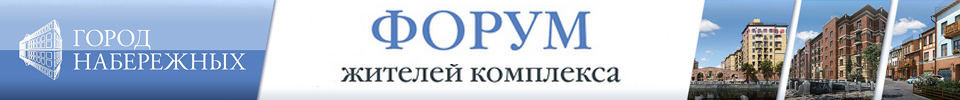 Уважаемые владельцы квартир 
в ЖК «Город набережных»!
В целях оптимального взаимодействия администрации и жителей нашего комплекса, в конце мая будет проведена встреча руководителей Управляющей компании и Застройщика с представителями инициативной группы жильцов. 
На встрече будут обсуждаться основные вопросы, которые нас беспокоят. По результатам будет опубликован протокол.Для того, чтобы интересующий Вас вопрос был озвучен на встрече, его необходимо оставить здесь: http://www.gorodnab.ru/forum/showthread.php?tid=1880или в домике ОКС (ежедневно до 20-00), на стойке в конверт с надписью "Для вопросов жителей»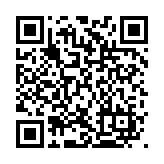 С уважением, инициативная группаwww.gorodnab.ru - Форум жителей ЖК «Город  набережных»